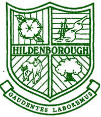 HILDENBOROUGH CHURCH OF ENGLAND PRIMARY SCHOOL“I can do all things through Christ who strengthens me,” (Philippians 4:13) so that I can be the best that I can be, for myself, for others and for God.7th January 2022Year 4 Curriculum Newsletter Term 3Dear Parents/Carers,Welcome back after what we hope was a lovely Christmas holiday for you and your family. Thank you for all the cards and gifts that you kindly gave us for Christmas – they are very much appreciated. We have another exciting and busy term ahead starting with our trip to the Flow Zone at Bough Beech reservoir on Monday!Below is the outline of the curriculum areas we will be covering this term – Parent InformationYear 4 Staff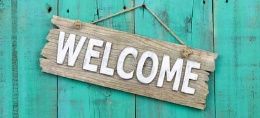 TeachersMiss Nixon – Monday to FridayTeaching AssistantsMrs Bellward – Mornings Monday to Friday, Monday and Thursday afternoonsMrs Coomber and Mrs Rugg – Tuesday afternoons for PPA coverHome Learning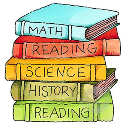 Home Learning will continue to be set every Friday with Spellings and the introduction of maths problem solving activities. In addition to this, we continue to encourage to read daily and regularly practise their times tables.PE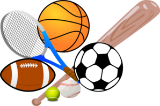 PE lessons during term 3 will take place on Tuesdays. Please ensure that your child’s PE kit is in school every day. They will need:their house-coloured PE t-shirtblack/navy shorts or a skort (in warmer weather)/jogging bottoms (in colder weather)trainersgrey/white socks.What do children need to bring to school?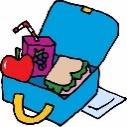 Please can children bring the following items each day:A book bag or a small rucksack. No large bags please. A clearly labelled water bottle.A packed lunch (if not having school lunch).Their reading book and reading record.A sun hat and sun cream (if they can self-administer and weather permitting).A coat/hats and gloves (weather permitting).Children are only allowed to bring into school the items listed above, ie. no pencil cases, toys etc.Communication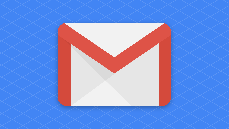 If you have any urgent messages, these can be given to a member of staff on the school gate each morning. If you wish to speak to me in person, please come and see me at school pick up or phone the school office to arrange an appointment. Behaviour systems/Golden TimeIn line with the school’s behaviour policy, we follow the traffic light system in class. If children reach ‘superstar’ status, they earn 3 house points.Golden Time happens on Friday afternoons-children earn Golden Time each week for good behaviour and hard work.I am looking forward to another great term. Any questions, please don’t hesitate to contact us.Many thanks,The Year 4 team  SubjectAreas to be coveredMathsWe will continue to use Maths No Problem which is in line with the Singapore Maths approach. This encourages children to use manipulatives to support learning and approach mathematical problems in different ways. Children will also be developing their mathematical thinking in a range of contexts with particular focus on:Continuing with multiplication and division (written methods)Graphs (reading and drawing graphs)Fractions (counting in hundredths, mixed numbers, equivalent fractions, adding and subtracting fractions)EnglishWe will be revising the roles of Reciprocal Reading and will apply these to a variety of fiction and non-fiction text excerpts while building reading skills such as retrieval, inference and finding meaning. We will be using the text ‘Beaver Towers-The Witch’s Revenge’ to inspire our story writing (this is the sequel to Beaver Towers which the children studied last year). We will be exploring how Nigel Hinton creates suspense and will then be using these techniques in our own writing. We will then be writing non-chronological reports linked to animals in the text.We will be using our Talk For Writing approach to drive our teaching of vocabulary, grammar and punctuation. Spelling lessons will be taught discreetly.Science Our Science topic for this term is ‘Electricity’. We will be identifying common appliances that run on electricity.  We will also construct simple electrical circuits, using bulbs, batteries, wires, switches and buzzers. In order to complete our learning, we will be carrying out a range of investigations, either as a whole class or in groups, to build on our ‘problem solving’ skills, as well as to develop our scientific vocabulary further.  Our ‘Big Question’ to research for science homework is: ‘What would happen if we did not have electricity?’  REOur RE learning this term will be about Gospel, in particular, answering the big question, What kind of a world did Jesus want? Throughout the unit, we will be exploring the answers to these questions:What part of the Gospel tells Christians about the life and teaching of Jesus?How and why did Jesus heal people?How do Christians follow the teachings of Jesus?How do Christians try to put Jesus’ teachings in to practice?ComputingOur Computing focus this term is how do we purposefully use technology to create for an audience? The children will be exploring the HTML computer language.HistoryIn History, we will be learning about the Anglo Saxons and Vikings. We will be focussing on the Anglo Saxon kings, including King Alfred the Great and Edward the Confessor,  and their ongoing struggle for power against the Vikings.ArtThis term, we will be focussing space and dimension in Visual art using shade and tone. The children will explore works of art such as Still Life with Chocolate Pot by Matisse (1900), Millet’s The Gleaners (1857) and Bruegel’s The Peasant Wedding before creating their own piece of artwork with foreground, middle and background. EACH CHILD WILL NEED TO BRING IN A LARGE FLATTENED CEREAL BOX FOR THIS UNIT PLEASE.FrenchOur topic this term is entitled My Town. We will learn how to ask the cost of items and saying prices; talking about what is in our town; giving directions; saying the names of shops and items you can buy there.PEPE will take place on Tuesdays this term when the children will be developing their skills in hockey. The second PE session will be our Forest School lessons every Wednesday morning for this term. MusicOur music focus this term is on vocal performance as we begin to prepare for the Year 3/4 production in Term 4 – mor to follow soon! PSHEWe use a comprehensive PSHE programme to support us in developing fully rounded children who are healthy, sociable and emotionally literate. It covers key concepts and skills to support pupils’ spiritual, moral, cultural, mental and physical development and teach British Values. The programme builds on the core theme areas identified by the PSHE Association:Health and WellbeingRelationshipsLiving in the Wider World